Приложение 4к  Положению об индивидуальном отбореМАУ города Нижневартовска «СШОР «Самотлор»приказ от 23.03.2020 № 106Критерии индивидуального отбора для зачисления на программу спортивной подготовки по виду спорта «Хоккей»НОРМАТИВЫ ОБЩЕЙ ФИЗИЧЕСКОЙ И СПЕЦИАЛЬНОЙ ПОДГОТОВКИ ДЛЯ ЗАЧИСЛЕНИЯ В ГРУППЫ НА ЭТАПЕ НАЧАЛЬНОЙ ПОДГОТОВКИ ПО ВИДУ СПОРТА «ХОККЕЙ»<*>  Обязательное упражнение <**>  Упражнение на выбор (выполнить не менее трех)НОРМАТИВЫ ОБЩЕЙ ФИЗИЧЕСКОЙ И СПЕЦИАЛЬНОЙ ПОДГОТОВКИ ДЛЯ ЗАЧИСЛЕНИЯ В ГРУППЫ НА ЭТАПЕ НАЧАЛЬНОЙ ПОДГОТОВКИ ПО ВИДУ СПОРТА «ХОККЕЙ»<*>Обязательное упражнение <**>  Упражнение на выбор (выполнить не менее трех)НОРМАТИВЫ ОБЩЕЙ ФИЗИЧЕСКОЙ И СПЕЦИАЛЬНОЙ ПОДГОТОВКИ ДЛЯ ЗАЧИСЛЕНИЯ В ГРУППЫ НА ТРЕНИРОВОЧНОМ ЭТАПЕ ПО ВИДУ СПОРТА «ХОККЕЙ»<*>  Упражнение на выбор (выполнить не менее трех).<**>  Обязательное упражнение для игроков  (защитник, нападающий).<***>  Обязательное упражнение для вратарей.НОРМАТИВЫОБЩЕЙ ФИЗИЧЕСКОЙ И СПЕЦИАЛЬНОЙ ФИЗИЧЕСКОЙ ПОДГОТОВКИ ДЛЯ ЗАЧИСЛЕНИЯ В ГРУППЫ НА ЭТАПЕ СОВЕРШЕНСТВОВАНИЯСПОРТИВНОГО МАСТЕРСТВА ПО ВИДУ СПОРТА «ХОККЕЙ»<*>  Упражнение на выбор (выполнить не менее трех).<**>  Обязательное упражнение для игроков  (защитник, нападающий).<***>  Обязательное упражнение для вратарей.Требования для зачисления и перевода занимающихся на следующий этап по программе спортивной подготовки по виду спорта «Хоккей»МЕТОДИЧЕСКИЕ УКАЗАНИЯ К ВЫПОЛНЕНИЮ КОНТРОЛЬНЫХУПРАЖНЕНИЙ (ТЕСТОВ) ЗАНИМАЮЩИХСЯОценка общей физической подготовленности1. Бег 20 м, 30 м с высокого старта по звуковому сигналу, направлен на оценку скоростных качеств. Регистрируется и оценивается время пробегания 30-метрового отрезка (с).2. Прыжок в длину. Тест проводится для выявления скоростно-силовых качеств юного хоккеиста, а также уровня развития координационных способностей. Упражнение проводится в зале. После показа задания тренером и объяснения правильности выполнения спортсмену дается две попытки, из которых регистрируется лучшая (м).3. Пятикратный прыжок в длину с места отталкиванием двумя ногами и махом обеих рук, с дальнейшим поочередным отталкиванием каждой из ног направлен на оценку скоростно-силовых качеств. Первый прыжок выполняется толчком двухног от стартовой линии с последующим приземлением на одну ногу.Второй, третий, четвертый и пятый прыжки выполняются толчками одной ноги, при этом после пятого толчка спортсмен приземляется на две ноги. Оценивается результат по длине пятикратногопрыжка в метрах (даются две попытки).    4. Сгибание и разгибание рук их и.п. вис хватом сверху на перекладине. Тест направлен на оценку силовых качеств мышц плечевого пояса и рук. Из и.п. вис на перекладине хватом кистями рук сверху, ноги вместе. Выполняется путемсгибания и разгибания рук в локтевом и плечевом суставах, приэтом при сгибании подбородок должен быть выше перекладины, аноги прямые и вместе. Оценивается количество раз. 5. Сгибание и разгибание рук из и.п. упор лежа. Тест призван оценивать уровень развития собственно силовых качеств верхнего плечевого пояса. И.п. упор лежа,руки прямые, глаза смотрят вперед, спина и ноги прямые. Спортсмен выполняет сгибание - разгибание рук в локтевом суставе доугла 90° максимальное количество раз, с заданной частотой. Упражнение останавливается, когда хоккеист начинает выполнять задание с погрешностями (неполное выпрямление рук, неполное сгибание рук в локтевом суставе, выполнение упражнения с согнутойспиной). Оценивается количество раз.6. Приседание со штангой. Тест направлен на оценку силовых качеств мышц ног. Из исходного положения штанга весом, равным весу собственного тела хоккеиста, находится на плечах. Выполняется возможно глубокий присед с последующим выпрямлением ног. Оценивается по количеству приседаний.7. Бег 400 м направлен на оценку скоростнойвыносливости.
Выполняется с высокого старта по звуковому сигналу. Регистрируется и оценивается время пробегания (с).8.Бег на 1000 метров направлен на оценку общей выносливости. Оценивается время (мин.с).Бег на 3 км направлен на оценку общей выносливости. Оценивается время (мин., с).Оценка специальной физической и технической
подготовленностиБег на коньках 20, 30 метров. Тест призван определить уровень специальных скоростных качеств (стартовой скорости и частоты движений). Упражнение проводится на льду, хоккеист стоиту борта, касаясь его ногой. По звуковому сигналу спортсмен старается как можно быстрее преодолеть расстояние до синей линии. Оценивается время (с).Бег на коньках челночный 6x9 метров. Тест призван определить уровень развития скоростных и скоростно-силовых качеств юного хоккеиста. Проводится на льду хоккейного поля. Спортсмен стартуетс синей линии, и должен преодолеть шесть9-метровыхотрезков(до красной линии и обратно). Торможения выполняются правыми левым боком. Попытка незасчитывается, если хоккеист не доезжает хотя бы до одной линии и тормозит только одним боком. Оценивается время (с).Бег на коньках спиной вперед 20м,30м. Тест для определения координационных способностей, а также для определения техники катания спиной вперед. Проводится аналогично тесту 1.Бег на коньках слаломный бег без шайбы (Рис. 1). Тест для определения уровня владения техникой катания скрестными шагами, прохождения виражей и поворотов. Проводится на льду хоккейного поля. Оценивается время (с) и техника выполнения. 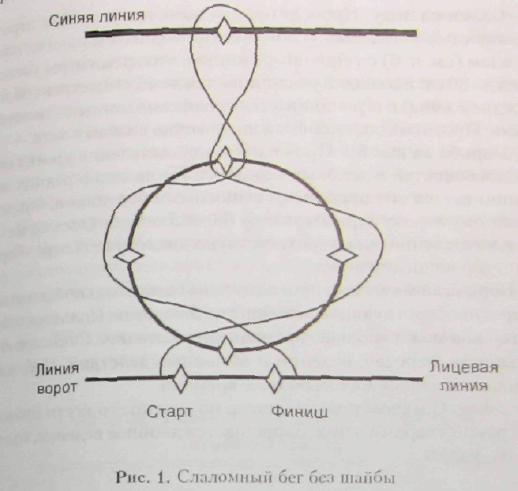 Бег на коньках слаломный  с ведением  шайбы. Тест призван оценить уровень владения техникой ведения шайбы и техником катания. Проводится на льдухоккейного поля. Оценивается время (с) и техника выполнения. Выполняется аналогично тесту 4.Бег на коньках челночныйв стойке вратаря. Тест призван определить уровень развития скоростных и скоростно-силовых качеств вратаря. Проводится на льду хоккейного поля. Спортсмен стартуетс синей линии, и должен преодолеть шесть9-метровыхотрезков(до красной линии и обратно). Торможения выполняются правыми левым боком. Попытка незасчитывается, если вратарь  не доезжает, хотя бы до одной линии и тормозит только одним боком. Оценивается время (с).Бег на коньках по малой восьмерке лицом и спиной вперед.   При выполнении теста хоккеист стартует с уса окружности крайней точки вбрасывания шайбы. Осуществляет бег по малой восьмерке лицом вперед, затем на стартовой отметке делает поворот на 180° и проходит восьмерку спиной вперед, финишируя на линии старта. Даются две попытки, оценивается время выполнения теста (с) и техника передвижения.Бег наконьках по малой восьмерке лицом и спиной вперед в стойке вратаря.При выполнении теставратарь стартует с уса окружности крайней точки вбрасыванияшайбы. Осуществляет бег по малой восьмерке лицом вперед,затемна стартовой отметке делает поворот на 180° и проходит восьмеркуспиной вперед, финишируя на линии старта. Даются две попытки,оценивается время выполнения теста (с) и техника передвижения.Бег на коньках челночный 5x54 м. Направлен на оценку специальнойвыносливости и специальных скоростно-силовых качеств. Тест выполняется в движении по "коридору" шириной 2,5 м, обозначенному стойками. Хоккеист по сигналу стартует с линии ворот, послепрохождения отрезка 54 м на противоположной линии ворот выполняет поворот, касание крюком клюшки лицевого борта и бег вобратном направлении. Финиш после прохождения пятого отрезка. Регистрируется суммарное время прохождения 5-ти отрезковв момент пересечения линии ворот (с).№ п/пКонтрольные упражнения (тесты)РезультатРезультатРезультатБаллы№ п/пКонтрольные упражнения (тесты)НП- 1НП- 2НП- 3БаллыЮноши (8-10 лет)Юноши (8-10 лет)Юноши (8-10 лет)Юноши (8-10 лет)Юноши (8-10 лет)Юноши (8-10 лет)1Бег на 20 м с высокого старта (с)<*>не более 4,5 не более 4,3 не более 4,2 11Бег на 20 м с высокого старта (с)<*>4,6  и более4,4  и более4,3  и более02Прыжок в длину с места отталкиванием двумя ногами, с приземлением на обе ноги (см)<*>не менее 135 не менее 145 не менее 155 12Прыжок в длину с места отталкиванием двумя ногами, с приземлением на обе ноги (см)<*>134 и менее144 и менее154 и менее03Исходное положение – упор лежа. Сгибание и разгибание рук(кол-во раз)  <*>15  и более17  и более19  и более13Исходное положение – упор лежа. Сгибание и разгибание рук(кол-во раз)  <*>менее 14менее  16менее 1804Бег на коньках 20 м (с)<**>не более 4,8не более 4,6не более 4,514Бег на коньках 20 м (с)<**>4,9 и более4,7 и более4,6 и более05Бег на коньках спиной вперед 20 м (с)<**>не более 6,8не более 6,6не более 6,515Бег на коньках спиной вперед 20 м (с)<**>6,9  и более6,7  и более6,6  и более06Бег на конках челночный 6*9 м (с)<**>не более 17,0 не более 16,8 не более 16,5 16Бег на конках челночный 6*9 м (с)<**>17,1 и более16,9 и более16,6 и более07Бег на коньках слаломный без шайбы (с)<**>не более 13,5не более 13,0 не более 12,5 17Бег на коньках слаломный без шайбы (с)<**>13,6 и более13,1и более12,6 и более08Бег на коньках слаломный с ведением шайбы (с)<**>не более 15,5не более 15,0 не более 14,5 18Бег на коньках слаломный с ведением шайбы (с)<**>15,6 и более15,1 и более14,6 и более0№ п/пКонтрольные упражнения (тесты)РезультатРезультатРезультатБаллы№ п/пКонтрольные упражнения (тесты)НП- 1НП- 2НП- 3БаллыДевушки (8-10 лет)Девушки (8-10 лет)Девушки (8-10 лет)Девушки (8-10 лет)Девушки (8-10 лет)Девушки (8-10 лет)1Бег на 20 м с высокого старта (с)<*>не более 5,3не более 5,0не более 4,811Бег на 20 м с высокого старта (с)<*>5,4 и более5,1 и более4,9 и более02Прыжок в длину с места отталкиванием двумя ногами, с приземлением на обе ноги (см)<*>не менее 125не менее 130не менее 13512Прыжок в длину с места отталкиванием двумя ногами, с приземлением на обе ноги (см)<*>124 и менее129 и менее134 и менее03Исходное положение – упор лежа. Сгибание и разгибание рук (кол-во раз)  <*>10 раз и более11 раз и более12 раз и более13Исходное положение – упор лежа. Сгибание и разгибание рук (кол-во раз)  <*>менее 9менее  10менее 1104Бег на коньках 20 м<**>не более 5,5не более 5,3не более 5,014Бег на коньках 20 м<**>5,6 и более5,4 и более5,1 и более05Бег на коньках спиной вперед 20 м (с)<**>не более 7,4не более 7,2не более 7,015Бег на коньках спиной вперед 20 м (с)<**>7,5 и более7,3 и более7,1 и более06Бег на конках челночный 6*9 м (с)<**>не более 18,5не более 18,1не более 17,816Бег на конках челночный 6*9 м (с)<**>18,6 и более18,2 и более17,9 и более07Бег на коньках слаломный без шайбы (с)<**>не более 14,5не более 14,0не более 13,517Бег на коньках слаломный без шайбы (с)<**>14,6 и более14,1и более13,6 и более08Бег на коньках слаломный с ведением шайбы (с)<**>не более 17,5не более 16,0не более 15,518Бег на коньках слаломный с ведением шайбы (с)<**>17,6 и более16,1 и более15,6 и более0№ п/пКонтрольные упражнения (тесты)РезультатРезультатРезультатРезультатРезультатРезультатРезультатРезультатРезультатРезультатРезультатБаллыБаллы№ п/пКонтрольные упражнения (тесты)Т- 1Т- 2Т- 2Т- 3Т- 3Т- 3 Т- 4 Т- 4Т-5Т-5Т-5БаллыБаллыЮноши (11-15 лет)Юноши (11-15 лет)Юноши (11-15 лет)Юноши (11-15 лет)Юноши (11-15 лет)Юноши (11-15 лет)Юноши (11-15 лет)Юноши (11-15 лет)Юноши (11-15 лет)Юноши (11-15 лет)Юноши (11-15 лет)Юноши (11-15 лет)Юноши (11-15 лет)Юноши (11-15 лет)Юноши (11-15 лет)1.Бег на 30 м с высокого старта (с)<*>не более 4,5 не более 4,4не более 4,4не более 4,3 не более 4,3 не более 4,3 не более 4,3 не более 4,3 не более 4,2 не более 4,2 не более 4,2 111.Бег на 30 м с высокого старта (с)<*>4,6 и более4,5и более4,5и более4,4 и более4,4 и более4,4 и более4,4 и более4,4 и более4,3  и более4,3  и более4,3  и более002.Прыжок в длину с места отталкиванием двумя ногами, с приземлением на обе ноги (см)<*>не менее 160не менее 163не менее 163не менее 165не менее 165не менее 165не менее 167не менее 167не менее 170не менее 170не менее 170112.Прыжок в длину с места отталкиванием двумя ногами, с приземлением на обе ноги (см)<*>159и менее162и менее162и менее164 и менее164 и менее164 и менее166 и менее166 и менее169 и менее169 и менее169 и менее003.Исходное положение – вис хватом с верху на высокой перекладине. Сгибание и разгибание рук (кол-во раз)   <*>5 раз и более5 раз и более5 раз и более6 раз и более6 раз и более6 раз и более6 раз и более6 раз и более7 раз и более7 раз и более7 раз и более113.Исходное положение – вис хватом с верху на высокой перекладине. Сгибание и разгибание рук (кол-во раз)   <*>4 и менее раз4 и менее раз4 и менее раз5 и менее раз5 и менее раз5 и менее раз5 и менее раз5 и менее раз6 и менее раз6 и менее раз6 и менее раз004.Бег 1 км с высокого старта (мин, с)<*>5,50 и менее5,40 и менее5,40 и менее5,30 и менее5,30 и менее5,30 и менее5,20  и менее5,20  и менее5,10и менее5,10и менее5,10и менее114.Бег 1 км с высокого старта (мин, с)<*>не более 5,60не более 5,50не более 5,50не более 5,40 не более 5,40 не более 5,40 не более 5,30 не более 5,30 не более 5,20 не более 5,20 не более 5,20 005.Бег на коньках 30 м (с)<**>не более 5,8не более 5,6не более 5,6не более 5,4не более 5,4не более 5,4не более 5,2не более 5,2не более 5,0не более 5,0не более 5,0115.Бег на коньках 30 м (с)<**>5,9 и более5,7 и более5,7 и более5,5 и более5,5 и более5,5 и более5,3и более5,3и более5,1 и более5,1 и более5,1 и более006.Бег на коньках спиной вперед 30 м (с)  <**>не более 7,3не более 7,2не более 7,2не более 7,0не более 7,0не более 7,0не более 7,0не более 7,0не более 6,8не более 6,8не более 6,8116.Бег на коньках спиной вперед 30 м (с)  <**>7,4 и более7,3 и более7,3 и более7,1 и более7,1 и более7,1 и более7,1и более7,1и более6,9 и более6,9 и более6,9 и более007.Бег на конках челночный 6*9 м (с)<**>не более 16,5не более 16,4не более 16,4не более 16,2не более 16,2не более 16,2не более 16,2не более 16,2не более 16,0не более 16,0не более 16,0117.Бег на конках челночный 6*9 м (с)<**>16,6 и более16,5 и более16,5 и более16,3 и более16,3 и более16,3 и более16,3 и более16,3 и более16,1 и более16,1 и более16,1 и более008Бег на коньках слаломный без шайбы (с)<**>не более 12,5не более 12,3не более 12,3не более 12,1не более 12,1не более 12,1не более 12,0не более 12,0не более 11,9не более 11,9не более 11,9118Бег на коньках слаломный без шайбы (с)<**>12,6 и более12,4 и более12,4 и более12,2 и более12,2 и более12,2 и более12,1 и более12,1 и более12,0 и более12,0 и более12,0 и более009.Бег на коньках слаломный с ведением шайбы (с)<**>не более 14,5не более 14,3не более 14,3не более 14,0не более 14,0не более 14,0не более 14,0не более 14,0не более 13,8 не более 13,8 не более 13,8 119.Бег на коньках слаломный с ведением шайбы (с)<**>14,6 и более14,4 и более14,4 и более14,1 и более14,1 и более14,1 и более14,1 и более14,1 и более13,9 и более13,9 и более13,9 и более00Для вратаряДля вратаряДля вратаряДля вратаряДля вратаряДля вратаряДля вратаряДля вратаряДля вратаряДля вратаряДля вратаряДля вратаряДля вратаряДля вратаряДля вратаря11Бег на коньках челночный в стойке вратаря (с)<***>не более 42не более 42не более 42не более 42не более 42не более 41 не более 41 не более 41 не более 41 не более 41 не более 40 не более 40 111Бег на коньках челночный в стойке вратаря (с)<***>43 и более43 и более43 и более43 и более43 и более42 и более42 и более42  и более42  и более42  и более41 и более41 и более012.Бег на коньках по малой восьмерке лицом и спиной вперед в стойке вратаря (с)<***>не более 43 не более 43 не более 43 не более 43 не более 43 не более 42 не более 42 не более 42 не более 42 не более 42 не более 41 не более 41 112.Бег на коньках по малой восьмерке лицом и спиной вперед в стойке вратаря (с)<***>44  и более44  и более44  и более44  и более44  и более43  и более43  и более43 и более43 и более43 и более42  и более42  и более0Девушки  (11-15 лет)Девушки  (11-15 лет)Девушки  (11-15 лет)Девушки  (11-15 лет)Девушки  (11-15 лет)Девушки  (11-15 лет)Девушки  (11-15 лет)Девушки  (11-15 лет)Девушки  (11-15 лет)Девушки  (11-15 лет)Девушки  (11-15 лет)Девушки  (11-15 лет)Девушки  (11-15 лет)Девушки  (11-15 лет)Девушки  (11-15 лет)1.Бег на 30 м с высокого старта (с)<*>не более5,8не более5,6не более5,6не более5,6не более 5,4не более 5,4не более 5,4не более 5,2не более 5,2не более5,0не более5,0не более5,011.Бег на 30 м с высокого старта (с)<*>5,9и более5,7и более5,7и более5,7и более5,5и более5,5и более5,5и более5,3и более5,3и более5,1 и более5,1 и более5,1 и более02.Прыжок в длину с места отталкиванием двумя ногами, с приземлением на обе ноги (см)<*>не менее 145не менее 150не менее 150не менее 150не менее 155не менее 155не менее 155не менее 160не менее 160не менее 165 не менее 165 не менее 165 12.Прыжок в длину с места отталкиванием двумя ногами, с приземлением на обе ноги (см)<*>144и менее149и менее149и менее149и менее154  и менее154  и менее154  и менее159  и менее159  и менее164  и менее164  и менее164  и менее03.Исходное положение – упор лежа. Сгибание и разгибание рук (кол-во раз)  <*>не менее 12не менее13не менее13не менее13не менее14не менее14не менее14не менее14не менее14не менее15не менее15не менее1513.Исходное положение – упор лежа. Сгибание и разгибание рук (кол-во раз)  <*>11 и менее12  и менее12  и менее12  и менее13 и менее13 и менее13 и менее13 и менее13 и менее14 и менее14 и менее14 и менее04.Бег 1 км с высокого старта (мин,с)<*>6,20 и менее6,1 и менее6,1 и менее6,1 и менее6,0 и менее6,0 и менее6,0 и менее5,9 и менее5,9 и менее5,8 и менее5,8 и менее5,8 и менее14.Бег 1 км с высокого старта (мин,с)<*>не более 6,30не более 6,2не более 6,2не более 6,2не более 6,1не более 6,1не более 6,1не более 6,0не более 6,0не более 5,9не более 5,9не более 5,905.Бег на коньках 30 м (с)<**>не более 6,4не более 6,2не более 6,2не более 6,2не более 6,0не более 6,0не более 6,0не более 5,8не более 5,8не более 5,6не более 5,6не более 5,615.Бег на коньках 30 м (с)<**>6,5 и более6,3 и более6,3 и более6,3 и более6,1  и более6,1  и более6,1  и более5,9  и более5,9  и более5,7 и более5,7 и более5,7 и более06.Бег на коньках спиной вперед 30 м (с)<**>не более 7,9не более 7,7не более 7,7не более 7,7не более 7,7не более 7,7не более 7,7не более 7,5не более 7,5не более 7,3не более 7,3не более 7,316.Бег на коньках спиной вперед 30 м (с)<**>8,0  и более7,8  и более7,8  и более7,8  и более7,8 и более7,8 и более7,8 и более7,6  и более7,6  и более7,4 и более7,4 и более7,4 и более07.Бег на конках челночный 6*9 м (с)<**>не более 17,5 не более 17,4не более 17,4не более 17,4не более 17,2 не более 17,2 не более 17,2 не более 17,2 не более 17,2 не более 17,0 не более 17,0 не более 17,0 17.Бег на конках челночный 6*9 м (с)<**>17,6 и более17,5  и более17,5  и более17,5  и более17,3  и более17,3  и более17,3  и более17,3 и более17,3 и более17,1 и более17,1 и более17,1 и более08.Бег на коньках слаломный без шайбы (с)<**>не более 13,0не более 12,8не более 12,8не более 12,8не более 12,6не более 12,6не более 12,6не более 12,4не более 12,4не более 12,2не более 12,2не более 12,218.Бег на коньках слаломный без шайбы (с)<**>13,1 и более12,9  и более12,9  и более12,9  и более12,7  и более12,7  и более12,7  и более12,5  и более12,5  и более12,3  и более12,3  и более12,3  и более09.Бег на коньках слаломный с ведением шайбы (с)<**>не более 15,0не более 14,8не более 14,8не более 14,8не более 14,6не более 14,6не более 14,6не более 14,4не более 14,4не более 14,2не более 14,2не более 14,219.Бег на коньках слаломный с ведением шайбы (с)<**>15,1  и более14,9  и более14,9  и более14,9  и более14,7  и более14,7  и более14,7  и более14,5  и более14,5  и более14,3 и более14,3 и более14,3 и более0Для вратаряДля вратаряДля вратаряДля вратаряДля вратаряДля вратаряДля вратаряДля вратаряДля вратаряДля вратаряДля вратаряДля вратаряДля вратаряДля вратаряДля вратаря1.Бег на коньках челночный в стойке вратаря (с)<***>не более 45не более 45не более 44не более 44не более 44не более 43не более 43не более 42не более 42не более 42не более 42111.Бег на коньках челночный в стойке вратаря (с)<***>46  и более46  и более45  и более45  и более45  и более44  и более44  и более43  и более43  и более43  и более43  и более002.Бег на коньках по малой восьмерке лицом и спиной вперед в стойке вратаря (с)<***>не более 47не более 47не более 47не более 47не более 47не более 46не более 46не более 46не более 46не более 45не более 45112.Бег на коньках по малой восьмерке лицом и спиной вперед в стойке вратаря (с)<***>48  и более48  и более48 и более48 и более48 и более47  и более47  и более47  и более47  и более46  и более46  и более00№п/пКонтрольные упражнения (тесты)Весь периодВесь периодВесь периодБаллы№п/пКонтрольные упражнения (тесты)РезультатРезультатРезультатБаллы№п/пКонтрольные упражнения (тесты)ЮношиЮношиДевушки1.Бег на 30 м с высокого старта (с)<*>не более 4,7не более 4,7не более 5,011.Бег на 30 м с высокого старта (с)<*>4,8 и более5,1 и более5,1 и более02.Пятерной прыжок в длину с места отталкиванием двумя ногами и махом обеих рук, с дальнейшим поочередным отталкиванием каждой из ног (м, см)  <*>не менее 11,70не менее 9,30не менее 9,3012.Пятерной прыжок в длину с места отталкиванием двумя ногами и махом обеих рук, с дальнейшим поочередным отталкиванием каждой из ног (м, см)  <*>11,69 и менее9,29 и менее9,29 и менее03.Исходное положение – вис хватом сверху на высокой перекладине.Сгибание и  разгибание рук (кол-во раз) <*>не менее 12--13.Исходное положение – вис хватом сверху на высокой перекладине.Сгибание и  разгибание рук (кол-во раз) <*>11 и менее--04.Исходное положение – упор лежа.  Сгибание и  разгибание рук  (кол-во раз)<*>-не менее 15не менее 1514.Исходное положение – упор лежа.  Сгибание и  разгибание рук  (кол-во раз)<*>14 и менее--05.Исходное положение –ноги на ширине плеч. Сгибание ног в положение полуприсед, разгибанием в И.П. со штангой. Вес штанги равен весу тела (кол-во раз)<*>не менее 7--15.Исходное положение –ноги на ширине плеч. Сгибание ног в положение полуприсед, разгибанием в И.П. со штангой. Вес штанги равен весу тела (кол-во раз)<*>6 и менее--06.Бег 400 м с высокого старта (мин., с) <*>не более 1,05не более1,10не более1,1016.Бег 400 м с высокого старта (мин., с) <*>1,06 и более1,11 и более1,11 и более07.Бег 3 км с высокого старта (мин. с) <*>не более 13не более 15не более 1517.Бег 3 км с высокого старта (мин. с) <*>14 и более16 и более16 и более08.Бег на коньках на 30 м (с)<**>не более 4,7не более 5,3не более 5,318.Бег на коньках на 30 м (с)<**>4,8 и более5,4 и более5,4 и более09.Бег на коньках по малой восьмерке лицом и спиной вперед (с) <**>не более 25не более 30не более 3019.Бег на коньках по малой восьмерке лицом и спиной вперед (с) <**>26 и более31 и более31 и более010.Бег на коньках челночный 5х54м(с) <**>не более 48не более 54не более 54110.Бег на коньках челночный 5х54м(с) <**>49 и более55 и более55 и более011.Бег на коньках челночный в стойке вратаря (с) <***>не более 40не более 54не более 54111.Бег на коньках челночный в стойке вратаря (с) <***>41 и более55 и более55 и более012.Бег на коньках по малой восьмерке лицом и спиной вперед в стойке вратаря (с) <***>не более 39не более 43не более 43112.Бег на коньках по малой восьмерке лицом и спиной вперед в стойке вратаря (с) <***>40 и более44 и более44 и более0Зачисление или перевод на этап спортивной подготовкиТребования по спортивной подготовкиТребования по специальной физической, технической подготовкеТребования по общей физической подготовкеЭтап начальной подготовкиЭтап начальной подготовкиЭтап начальной подготовкиЭтап начальной подготовки1 годБез требованийСдача пятиконтрольных нормативовСдача не менее 2-х контрольных нормативов из 3 обязательных (набрать не менее 2-х баллов)1 годБез требованийНабрать не менее 4 баллов  по сумме 6 нормативовНабрать не менее 4 баллов  по сумме 6 нормативов2 годБез требованийСдача пятиконтрольных нормативовСдача не менее 2-х контрольных нормативов из 3 обязательных (набрать не менее 2-х баллов)2 годБез требованийНабрать не менее 4  баллов  по сумме 6 нормативовНабрать не менее 4  баллов  по сумме 6 нормативов3 годБез требованийСдача пятиконтрольных нормативовСдача не менее 2-х контрольных нормативов из 3 обязательных (набрать не менее 2-х баллов)3 годБез требованийНабрать не менее 5 баллов  по сумме 6 нормативовНабрать не менее 5 баллов  по сумме 6 нормативовТренировочный этапТренировочный этапТренировочный этапТренировочный этап1 годБез требованийСдача пятиконтрольных нормативовСдача не менее 3-х контрольных нормативов (набрать не менее 3-х баллов)1 годБез требованийНабрать не менее 6 баллов по сумме 9 нормативовНабрать не менее 6 баллов по сумме 9 нормативов2 годБез требованийСдача пяти контрольных нормативовСдача не менее 3-х контрольных нормативов (набрать не менее 3-и баллов)2 годБез требованийНабрать не менее 6 баллов по сумме 9 нормативовНабрать не менее 6 баллов по сумме 9 нормативов3 годБез требованийСдача пяти контрольных нормативовСдача не менее 3-х контрольных нормативов (набрать не менее 3-и баллов)3 годБез требованийНабрать не менее 7 баллов по сумме 9 нормативов Набрать не менее 7 баллов по сумме 9 нормативов 4 годБез требованийСдача пяти контрольных нормативовСдача не менее 3-х контрольных нормативов (набрать не менее 3-и баллов)4 годБез требованийНабрать не менее 7 баллов по сумме 9 нормативов Набрать не менее 7 баллов по сумме 9 нормативов 5 годБез требованийСдача пяти контрольных нормативовСдача не менее 3-х контрольных нормативов (набрать не менее 3-и баллов)5 годБез требованийНабрать не менее 7 баллов по сумме 9 нормативов Набрать не менее 7 баллов по сумме 9 нормативов Этап совершенствования спортивного мастерстваЭтап совершенствования спортивного мастерстваЭтап совершенствования спортивного мастерстваЭтап совершенствования спортивного мастерстваВесь периодНаличие II спортивного разрядаСдача пяти контрольных нормативовСдача не менее 3-х контрольных нормативов (набрать не менее 3-и баллов)Весь периодНаличие II спортивного разрядаНабрать не менее 7 баллов по сумме 9 нормативов Набрать не менее 7 баллов по сумме 9 нормативов В случае одинакового количества набранных баллов, приоритет отдается ребенку, набравшему наибольшее количество баллов в обязательной технической программеВ случае одинакового количества набранных баллов, приоритет отдается ребенку, набравшему наибольшее количество баллов в обязательной технической программеВ случае одинакового количества набранных баллов, приоритет отдается ребенку, набравшему наибольшее количество баллов в обязательной технической программеВ случае одинакового количества набранных баллов, приоритет отдается ребенку, набравшему наибольшее количество баллов в обязательной технической программеПо итогам сдачи контрольных нормативов выставляется оценка уровня физического развития на этапах подготовки.Этап начальной подготовки:6-5 баллов -высокойуровень физического развития4-3балла  -  средней уровень физического развития2-0 балла – низкий уровень физического развитияТренировочный этап:9-7 баллов - высокой уровень физического развития6-4 баллов -  средней уровень физического развития3-0 баллов – низкий уровень физического развитияЭтап совершенствования спортивного мастерства:9-7 баллов - высокой уровень физического развития6-4 баллов -  средней уровень физического развития3-0 баллов – низкий уровень физического развитияПо итогам сдачи контрольных нормативов выставляется оценка уровня физического развития на этапах подготовки.Этап начальной подготовки:6-5 баллов -высокойуровень физического развития4-3балла  -  средней уровень физического развития2-0 балла – низкий уровень физического развитияТренировочный этап:9-7 баллов - высокой уровень физического развития6-4 баллов -  средней уровень физического развития3-0 баллов – низкий уровень физического развитияЭтап совершенствования спортивного мастерства:9-7 баллов - высокой уровень физического развития6-4 баллов -  средней уровень физического развития3-0 баллов – низкий уровень физического развитияПо итогам сдачи контрольных нормативов выставляется оценка уровня физического развития на этапах подготовки.Этап начальной подготовки:6-5 баллов -высокойуровень физического развития4-3балла  -  средней уровень физического развития2-0 балла – низкий уровень физического развитияТренировочный этап:9-7 баллов - высокой уровень физического развития6-4 баллов -  средней уровень физического развития3-0 баллов – низкий уровень физического развитияЭтап совершенствования спортивного мастерства:9-7 баллов - высокой уровень физического развития6-4 баллов -  средней уровень физического развития3-0 баллов – низкий уровень физического развитияПо итогам сдачи контрольных нормативов выставляется оценка уровня физического развития на этапах подготовки.Этап начальной подготовки:6-5 баллов -высокойуровень физического развития4-3балла  -  средней уровень физического развития2-0 балла – низкий уровень физического развитияТренировочный этап:9-7 баллов - высокой уровень физического развития6-4 баллов -  средней уровень физического развития3-0 баллов – низкий уровень физического развитияЭтап совершенствования спортивного мастерства:9-7 баллов - высокой уровень физического развития6-4 баллов -  средней уровень физического развития3-0 баллов – низкий уровень физического развития